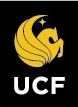 Theme: What’s Next: Integrative Learning for Professional and Civic PreparationDates: May 7 – 10, 2018Contact: Brooks Pingston at Brooks.Pingston@ucf.edu The Office of the Quality Enhancement Plan (QEP) invites proposals for projects that address the QEP’s theme, What’s Next: Integrative Learning for Professional and Civic Preparation, and that seek to improve undergraduate student learning at UCF.  Additional information may be found on the QEP website at https://undergrad.ucf.edu/whatsnext/faculty-staff/events/ .Participants may work as individuals, in department teams, or in interdisciplinary teams (e.g., professor, advisor, co-curricular). If you are working in a team, each member must submit an application to participate in the Summer Faculty Development Conference. You will also be asked to list the names of the other participants on your team and for the title of the project. Please do not use abbreviations unless they are explained–including department and college. Problem StatementDescribe the teaching and learning issue you wish to address through your project. Explain how your project directly relates to one or more of the three interventions discussed on the QEP website (Guidance & Information, High-Impact Learning Experiences, Metacognition & Self-Advocacy). Include how the project will benefit UCF undergraduate students.ObjectiveList the measurable, results-oriented objective for the conference. Include the tasks you need to perform and the documents you need to produce for the project. If your intention is to develop a new course or revise an existing program, be sure to include documentation of support from your department chair including that the course or program is likely to be offered once it is developed.Project PlanCreate a timeline for accomplishing your objectives—before, during, and after the conference. When will your project be piloted and when will it be fully implemented? Describe assistance you may need from any UCF support office to complete your project.AssessmentHow will you know your objectives were met? What measures, changes to student learning outcomes, data collection and/or analysis will illustrate that you have been successful in completing your project?Name(As you would like on your name tag):Email Address:Department & College:Project Title:Is this a team project (yes/no):List all additional team members (if yes):